Do wniosku należy dołączyć następujące dokumenty:kserokopię certyfikatu ukończenia certyfikowanego przez PZSzach kursu instruktorskiego lub dokument poświadczający uprawnienia instruktora nadane przez Ministra ds. sportukserokopię dowodu wpłaty za wydanie dyplomu instruktora, w wysokości określonej w komunikacie organizacyjno-finansowym (KOF) PZSzach na dany rok,zdjęcie legitymacyjne o wymiarach 3,5 x . podpisane ołówkiem imieniem i nazwiskiem.	POLSKI ZWIĄZEK SZACHOWY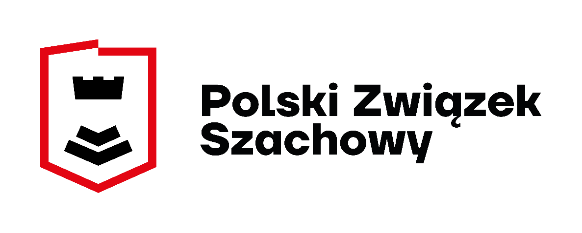 	ul. Marszałkowska 84/92	00-514 Warszawa	POLSKI ZWIĄZEK SZACHOWY	ul. Marszałkowska 84/92	00-514 Warszawa	POLSKI ZWIĄZEK SZACHOWY	ul. Marszałkowska 84/92	00-514 Warszawa	POLSKI ZWIĄZEK SZACHOWY	ul. Marszałkowska 84/92	00-514 WarszawaWniosek o wydanie dyplomu instruktora w sporcie SZACHYWniosek o wydanie dyplomu instruktora w sporcie SZACHYWniosek o wydanie dyplomu instruktora w sporcie SZACHYWniosek o wydanie dyplomu instruktora w sporcie SZACHYImię i nazwiskoData i miejsce urodzeniaAdres zamieszkaniaMiejscowośćKod PocztowyDyplom przesłany zostanie pocztą na ten adresDyplom przesłany zostanie pocztą na ten adresDyplom przesłany zostanie pocztą na ten adresDyplom przesłany zostanie pocztą na ten adresTelefon lub e-mailkontaktowyPodstawa nadania licencjiUstawa o zmianie ustaw regulujących wykonywanie niektórych zawodów z dnia 13 czerwca 2013 w związku z ustawą o sporcie z dn. 25 czerwca 2010 z późniejszymi zmianamiUkończenie kursu nr ..…../…….…… posiadającego certyfikat PZSzach Ustawa o zmianie ustaw regulujących wykonywanie niektórych zawodów z dnia 13 czerwca 2013 w związku z ustawą o sporcie z dn. 25 czerwca 2010 z późniejszymi zmianamiUkończenie kursu nr ..…../…….…… posiadającego certyfikat PZSzach Ustawa o zmianie ustaw regulujących wykonywanie niektórych zawodów z dnia 13 czerwca 2013 w związku z ustawą o sporcie z dn. 25 czerwca 2010 z późniejszymi zmianamiUkończenie kursu nr ..…../…….…… posiadającego certyfikat PZSzach Oświadczam, że: -	Zobowiązuję się do przestrzegania postanowień statutów i regulaminów Polskiego Związku Szachowego i Wojewódzkiego Związku Szachowego, w tym także poddania się regulaminowej odpowiedzialności dyscyplinarnej-  	Posiadam pełną zdolność do czynności prawnych i korzystam z pełni praw publicznych w zakresie właściwym do wieku -	Posiadam co najmniej wykształcenie średniePrzyjmuję do wiadomości, że: 1.	Przetwarzanie moich danych osobowych odbywać się będzie w interesie publicznym na podstawie art. 6 ust. 1. pkt e Rozporządzenia Parlamentu Europejskiego i Rady (UE) 2016/679 z dnia 27 kwietnia 2016 r. w celu realizacji zadań statutowych Polskiego Związku Szachowego. 2. 	Moje dane osobowe udostępnione będą publicznie dla organizatorów życia szachowego w Polsce oraz w innych krajach poprzez zamieszczenie w Centralnym Rejestrze PZSzach oraz rejestrach międzynarodowych organizacji szachowych których członkiem jest lub będzie PZSzach. 3. 	Przysługuje mi prawo wglądu i sprostowania moich danych osobowych oraz wniesienia sprzeciwu wobec ich przetwarzania w każdym momencie. Sprzeciw może zostać oddalony, jeśli jego uwzględnienie naruszać będzie prawidłowość realizacji zadań statutowych PZSzach lub prawa innych osób.4.	Administratorem danych osobowych jest Polski Związek Szachowy który wyznaczył Inspektora Ochrony Danych Osobowych (kontakt: tel. 22 8414192, e-mail: biuro@pzszach.pl)...........................................                        …….…………………………………..Data wypełnienia wniosku                                   Czytelny podpisOświadczam, że: -	Zobowiązuję się do przestrzegania postanowień statutów i regulaminów Polskiego Związku Szachowego i Wojewódzkiego Związku Szachowego, w tym także poddania się regulaminowej odpowiedzialności dyscyplinarnej-  	Posiadam pełną zdolność do czynności prawnych i korzystam z pełni praw publicznych w zakresie właściwym do wieku -	Posiadam co najmniej wykształcenie średniePrzyjmuję do wiadomości, że: 1.	Przetwarzanie moich danych osobowych odbywać się będzie w interesie publicznym na podstawie art. 6 ust. 1. pkt e Rozporządzenia Parlamentu Europejskiego i Rady (UE) 2016/679 z dnia 27 kwietnia 2016 r. w celu realizacji zadań statutowych Polskiego Związku Szachowego. 2. 	Moje dane osobowe udostępnione będą publicznie dla organizatorów życia szachowego w Polsce oraz w innych krajach poprzez zamieszczenie w Centralnym Rejestrze PZSzach oraz rejestrach międzynarodowych organizacji szachowych których członkiem jest lub będzie PZSzach. 3. 	Przysługuje mi prawo wglądu i sprostowania moich danych osobowych oraz wniesienia sprzeciwu wobec ich przetwarzania w każdym momencie. Sprzeciw może zostać oddalony, jeśli jego uwzględnienie naruszać będzie prawidłowość realizacji zadań statutowych PZSzach lub prawa innych osób.4.	Administratorem danych osobowych jest Polski Związek Szachowy który wyznaczył Inspektora Ochrony Danych Osobowych (kontakt: tel. 22 8414192, e-mail: biuro@pzszach.pl)...........................................                        …….…………………………………..Data wypełnienia wniosku                                   Czytelny podpisOświadczam, że: -	Zobowiązuję się do przestrzegania postanowień statutów i regulaminów Polskiego Związku Szachowego i Wojewódzkiego Związku Szachowego, w tym także poddania się regulaminowej odpowiedzialności dyscyplinarnej-  	Posiadam pełną zdolność do czynności prawnych i korzystam z pełni praw publicznych w zakresie właściwym do wieku -	Posiadam co najmniej wykształcenie średniePrzyjmuję do wiadomości, że: 1.	Przetwarzanie moich danych osobowych odbywać się będzie w interesie publicznym na podstawie art. 6 ust. 1. pkt e Rozporządzenia Parlamentu Europejskiego i Rady (UE) 2016/679 z dnia 27 kwietnia 2016 r. w celu realizacji zadań statutowych Polskiego Związku Szachowego. 2. 	Moje dane osobowe udostępnione będą publicznie dla organizatorów życia szachowego w Polsce oraz w innych krajach poprzez zamieszczenie w Centralnym Rejestrze PZSzach oraz rejestrach międzynarodowych organizacji szachowych których członkiem jest lub będzie PZSzach. 3. 	Przysługuje mi prawo wglądu i sprostowania moich danych osobowych oraz wniesienia sprzeciwu wobec ich przetwarzania w każdym momencie. Sprzeciw może zostać oddalony, jeśli jego uwzględnienie naruszać będzie prawidłowość realizacji zadań statutowych PZSzach lub prawa innych osób.4.	Administratorem danych osobowych jest Polski Związek Szachowy który wyznaczył Inspektora Ochrony Danych Osobowych (kontakt: tel. 22 8414192, e-mail: biuro@pzszach.pl)...........................................                        …….…………………………………..Data wypełnienia wniosku                                   Czytelny podpisOświadczam, że: -	Zobowiązuję się do przestrzegania postanowień statutów i regulaminów Polskiego Związku Szachowego i Wojewódzkiego Związku Szachowego, w tym także poddania się regulaminowej odpowiedzialności dyscyplinarnej-  	Posiadam pełną zdolność do czynności prawnych i korzystam z pełni praw publicznych w zakresie właściwym do wieku -	Posiadam co najmniej wykształcenie średniePrzyjmuję do wiadomości, że: 1.	Przetwarzanie moich danych osobowych odbywać się będzie w interesie publicznym na podstawie art. 6 ust. 1. pkt e Rozporządzenia Parlamentu Europejskiego i Rady (UE) 2016/679 z dnia 27 kwietnia 2016 r. w celu realizacji zadań statutowych Polskiego Związku Szachowego. 2. 	Moje dane osobowe udostępnione będą publicznie dla organizatorów życia szachowego w Polsce oraz w innych krajach poprzez zamieszczenie w Centralnym Rejestrze PZSzach oraz rejestrach międzynarodowych organizacji szachowych których członkiem jest lub będzie PZSzach. 3. 	Przysługuje mi prawo wglądu i sprostowania moich danych osobowych oraz wniesienia sprzeciwu wobec ich przetwarzania w każdym momencie. Sprzeciw może zostać oddalony, jeśli jego uwzględnienie naruszać będzie prawidłowość realizacji zadań statutowych PZSzach lub prawa innych osób.4.	Administratorem danych osobowych jest Polski Związek Szachowy który wyznaczył Inspektora Ochrony Danych Osobowych (kontakt: tel. 22 8414192, e-mail: biuro@pzszach.pl)...........................................                        …….…………………………………..Data wypełnienia wniosku                                   Czytelny podpisAdnotacje PZSzach